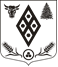 ПРОЕКТ                                                                                      АДМИНИСТРАЦИЯМУНИЦИПАЛЬНОГО ОБРАЗОВАНИЯ ВОЛОСОВСКИЙ МУНИЦИПАЛЬНЫЙ РАЙОН ЛЕНИНГРАДСКОЙ ОБЛАСТИ       ПОСТАНОВЛЕНИЕ                                                   от ___________  г.   №  ______Об утверждении норматива стоимости одного квадратного метра общей площади жилого помещения на 2 квартал 2023 года по Волосовскому  муниципальному району Ленинградской области	Руководствуясь методическими рекомендациями по определению норматива стоимости одного квадратного метра общей площади жилья в муниципальных образованиях Ленинградской области и стоимости одного квадратного метра общей площади жилья на сельских территориях Ленинградской области, утвержденных распоряжением Комитета по строительству Ленинградской области от 13.03.2020 № 79 «О мерах по обеспечению осуществления полномочий Комитета по строительству Ленинградской области по расчету размера субсидий и социальных выплат, предоставляемых за счет средств областного бюджета Ленинградской области в рамках реализации на территории Ленинградской области федеральных целевых программ и государственных программ Ленинградской области», Приказом Министерства строительства и жилищно-коммунального хозяйства Российской Федерации от 21.03.2023 г. №206/пр «О показателях средней рыночной стоимости одного квадратного метра общей площади жилого помещения по субъектам Российской Федерации на II квартал 2023 года», 
на основании нормативно - правовых актов Комитета по городскому хозяйству администрации Волосовского муниципального района и администраций сельских поселений Волосовского муниципального района, утвердивших норматив стоимости одного квадратного метра общей площади жилого помещения  на территории поселений на 2 квартал 2023 года,  для расчёта размеров субсидий и социальных выплат, предоставляемых за счет средств областного бюджета Ленинградской области в рамках реализации на территории Ленинградской области федеральных целевых программ и государственных программ Ленинградской области, администрация муниципального образования Волосовский муниципальный район Ленинградской области постановляет:1. Утвердить норматив стоимости одного квадратного метра общей площади жилого помещения муниципальных образований,  расположенных в границах Волосовского муниципального района Ленинградской области на  II квартал 2023 года согласно приложению 1. 2. Установить показатель средней рыночной стоимости одного квадратного метра общей площади жилого помещения на территории Волосовского муниципального района Ленинградской области во II   квартале  2023 года согласно приложению 2.3. Настоящее постановление подлежит официальному опубликованию в газете «Сельская новь» и размещению на официальном сайте администрации Волосовского муниципального района Ленинградской области.4. Постановление вступает в силу после его официального опубликования.5.  Контроль за исполнением настоящего постановления оставляю за собой.Глава администрации                                                                        Ю.А. ВасечкинАксенова Е.А.(881373) 22-685Приложение 1 УТВЕРЖДЕНО постановлением администрации МО Волосовский муниципальный район                                                                                              от                         №  Норматив стоимости одного квадратного метра общей площади жилого помещения муниципальных образований, расположенных на территории Волосовского муниципального района Ленинградской области на 2 квартал 2023 годаПриложение 2 УТВЕРЖДЕНО постановлением администрации МО Волосовский муниципальный район                                                                                                        от                   №  Показатель стоимости одного квадратного метра общей площади жилого помещения муниципальных образований, расположенных на территории Волосовского муниципального района Ленинградской области на 2 квартал 2023 годаНаименование муниципального образования (поселения)Наименование нормативно-правового акта органа местного самоуправления об утверждении норматива стоимости одного квадратного метра общей площади жильяНорматив стоимости одного квадратного метра общей площади жильяна 2 квартал 2023 годаВолосовское городское поселениеПостановление администрацииМО Волосовский МРот 25.04.2023г. №46082 632,07Бегуницкое сельское поселениеПостановление администрации МО Бегуницкое СПот 10.04.2023г. № 12373 303,27Большеврудское сельское поселениеПостановление администрации МО Большеврудское СП от 10.04.2023 г. № 10570 342,12Калитинское сельское поселениеПостановление администрации МО Калитинское СП от 14.04.2023 г. № 11470 504,63Клопицкое сельское поселениеПостановление администрации МО Клопицкое СП от 11.04.2023 г. №15770 971,07Рабитицкое сельское поселениеПостановление администрации МО Рабитицкое СП от 17.04.2023 г. № 8469 571,74Сабское сельское поселениеПостановление администрации МО Сабское СП от 06.04.2023 г. № 3658 843,62№ п/пНаименование муниципального образованияСумма нормативов стоимости одного  кв.м. в муниципальных образованиях Волосовского района, руб.Количество поселений Волосовского муниципального районаНорматив стоимости одного квадратного метра на территории МО Волосовский МР, руб.1Волосовский муниципальный район496 168,52770 881,22